Управління освіти і науки Сумської міської ради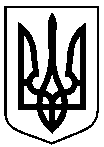 Комунальна установа Сумська загальноосвітня школа І-ІІІ ступенів №6, м. Суми, Сумської області вул. СКД, буд. 7, м. Суми, 40035,тел. (0542) 36-13-47, е-mail: school6sumy1@ukr.net  Код ЄДРПОУ 14023068  НАКАЗ20.02.2018					                	                                 	№61Відповідно до пункту 7 Заходів щодо профілактики грипу та гострих респіраторних вірусних інфекцій в епідсезон 2017-2018 років, затверджених наказом управління освіти і науки Сумської міської ради від 31.10.2017 №934, з метою недопущення розповсюдження захворюваності серед учасників освітнього процесу НАКАЗУЮ:Призупинити освітній процес з 21.02.2018 р. по 23.02.2018 р. включно у 1-Б, 1-В, 4-Г, 7-А, 7-Г, 8-А, 8-В класах. Класним крівникам  1-Б, 1-В, 4-Г, 7-А, 7-Г, 8-А, 8-В класів провести бесіди з учнями щодо збереження життя та здоров’я «Небезпека респіраторних хвороб. Обережно грип. Профілактика ГРВІ» та зробити відповідні записи в класних журналах та щоденниках учнів.Педагогам, які працюють у вищезазначених класах:Вжити заходів щодо засвоєння учнями змісту кожного навчального предмета в повному обсязі за рахунок ущільнення, самостійного  опрацювання тощо.  Перенести на інший термін проведення спортивних та масових заходів серед дітей.3. Бухгалтеру Журавель О.О. здійснити оплату праці педагогічним працівникам, які працюють у вищезазначених класах закладу згідно з чинним законодавством, за умови, що вчитель виконує іншу організаційно-педагогічну роботу.  4. Заступнику директора з НВР Співак Т.В. погодити це питання 20.02.2018 р. з  управлінням освіти і науки Сумської міської ради, інформувати відділ охорони здоров’я Сумської міської ради за телефоном 650-553, Сумський міськрайонний відділ ДУ «Сумський обласний лабораторний центр МОХ України» за телефоном 251-176. 5. Освітній процес відновити 26.02.2018 року.6. Контроль за виконанням наказу залишаю за собою.Директор			Л.В. Новик   					Ознайомлені	   	О.О. ЖуравельТ.В. Співак 				О.В. СугарТ.М. Геращенко			Л.В. СамойленкоА.В. Капленко			О.І. ВодаЛ.П. Радченко			О.В. Землянко		Про призупинення освітнього процесу у закладі освіти